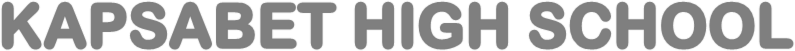 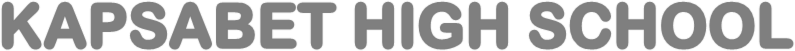 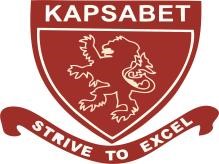 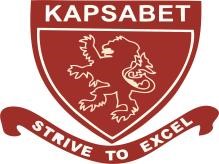 311/1HISTORY AND GOVERNMENTPAPER 1TIME: 2 1/2HOURS2021 TRIAL 3 OCT/N0VEMBER INTERNAL EXAMINATION                                            Kenya Certificate of Secondary Education (K.C.S.E.)Name……………………………………………………….              Adm No……………….Stream…………………………………………………….               Date ………………………….Sign 	..............................................................................INSTRUCTIONS TO CANDIDATES.(a)This paper consists of three sections A, B and C.(b)Answer all the questions in section A, three questions from section B and two questions from section C.(c)This paper consists of 2 printed pages.(e)Candidates should check the question paper to ascertain that all pages are printed as indicated and that no questions are missing.(f)Candidates must answer all the questions in English.SECTION A (25 MARKS)      Answer all questions in this section1.  Identify one main source of History and Government of the Kenyan communities during the pre-colonial period. 											(1 mark)………………………………………………………………………………………………………………………2. Identify two cultural practices introduced by the Cushites in Kenya.			(2 marks)………………………………………………………………………………………………………………………………………………………………………………………………………………………………………………………………………………………………………………………………………………………………………3. Identify the title given to the war leader among the Luo community.			(1 mark)………………………………………………………………………………………………………………………4. State one characteristic of a good constitution.						(1 mark)………………………………………………………………………………………………………………………………………………………………………………………………………………………………………………5. Which other name is used to refer to the Oromo?						(1 mark)……………………………………………………………………………………………………………………..6. State the two levels of government in Kenya today.						(2 marks)………………………………………………………………………………………………………………………………………………………………………………………………………………………………………………7. Identify one recommendation of Lyttleton constitution of 1954.				(1 mark)……………………………………………………………………………………………………………………………………………………………………………………………………………………………………………..8. Highlight two functions of the governor during the British administration in Kenya.   																(2marks)………………………………………………………………………………………………………………………………………………………………………………………………………………………………………………9. Give two demands of African Elected Members Organization (A.E.M.O).            	    (2 mark)……………………………………………………………………………………………………………………………………………………………………………………………………………………………………………..10. Name two operation Forts established by the British to enhance political controlin Central Kenya.											(2 marks)………………………………………………………………………………………………………………………………………………………………………………………………………………………………………………11. State two problems that the co-operative movement has faced in Kenya since independence 	(2 marks)………………………………………………………………………………………………………………………………………………………………………………………………………………………………………………12.  Identify two elements of the rule of   law in Kenya 					(2 marks)………………………………………………………………………………………………………………………………………………………………………………………………………………………………………………13. State two characteristics of human rights.							(2 marks)……………………………………………………………………………………………………………………………………………………………………………………………………………………………………………..14. State two terms of the Heligoland treaty of 1890.						(2 marks)………………………………………………………………………………………………………………………………………………………………………………………………………………………………………………………………………………………………………………………………………………………………………15. Give two values and principles of the public service according to the Kenya Constitution of 2010.													(2marks)………………………………………………………………………………………………………………………………………………………………………………………………………………………………………………………………………………………………………………………………………………………………………16. Give one role played by the Public Service Commission in Kenya.   			(1 mark)………………………………………………………………………………………………………………………………………………………………………………………………………………………………………………SECTION B (45 MARKS)Answer any three questions.17.  (a) Name three Kalenjin speaking communities that remained in Mt. Elgon region 	during migration.										(3 marks)………………………………………………………………………………………………………………………………………………………………………………………………………………………………………………………………………………………………………………………………………………………………………(b)Describe the social organization of the pre-colonial Somali community.			(12 marks)………………………………………………………………………………………………………………………………………………………………………………………………………………………………………………………………………………………………………………………………………………………………………………………………………………………………………………………………………………………………………………………………………………………………………………………………………………………………………………………………………………………………………………………………………………………………………………………………………………………………………………………………………………………………………………………………………………………………………………………………………………………………………………………………………………………………………………………………………………………………………………………………………………………………………………………………………………………………………………………………………………………………………………………………………………………………………………………………………………………………………………………………………………………………………………………………………………………18. (a) State three factors that led to the decline of the coastal towns after 1500 AD.																(3 marks)………………………………………………………………………………………………………………………………………………………………………………………………………………………………………………………………………………………………………………………………………………………………………(b) Explain six social impacts of the missionary activities in Kenya.				(12 marks)………………………………………………………………………………………………………………………………………………………………………………………………………………………………………………………………………………………………………………………………………………………………………………………………………………………………………………………………………………………………………………………………………………………………………………………………………………………………………………………………………………………………………………………………………………………………………………………………………………………………………………………………………………………………………………………………………………………………………………………………………………………………………………………………………………………………………………………………………………………………………………………………………………………………………………………………………………………………………………………………………………………………………………………………………………………………………………………………………………………………………………………………………………………………………………………………………………………19. (a) Give five common challenges faced by both the railway builders and settlers	in colonial Kenya.										(5 marks)………………………………………………………………………………………………………………………………………………………………………………………………………………………………………………………………………………………………………………………………………………………………………………………………………………………………………………………………………………………………………………………………………………………………………………………………………………………………………………………………………………………………………………………………………………(b) Explain five internal factors that led to the growth of Kenyan nationalist activities.																(10 marks)………………………………………………………………………………………………………………………………………………………………………………………………………………………………………………………………………………………………………………………………………………………………………………………………………………………………………………………………………………………………………………………………………………………………………………………………………………………………………………………………………………………………………………………………………………………………………………………………………………………………………………………………………………………………………………………………………………………………………………………………………………………………………………………………………………………………………………………………………………………………………………………………………………………………………………………………………………………………………………………………………………………………………………………………………………………………………………………………………………………………20. (a) Give three grievances of the white settlers that were presented to the Duke of	Devonshire in London in 1923.								(3 marks)………………………………………………………………………………………………………………………………………………………………………………………………………………………………………………………………………………………………………………………………………………………………………………………………………………………………………………………………………………………………(b) Explain six positive effects of urbanization in Kenya during the colonial period.																(12 marks)………………………………………………………………………………………………………………………………………………………………………………………………………………………………………………………………………………………………………………………………………………………………………………………………………………………………………………………………………………………………………………………………………………………………………………………………………………………………………………………………………………………………………………………………………………………………………………………………………………………………………………………………………………………………………………………………………………………………………………………………………………………………………………………………………………………………………………………………………………………………………………………………………………………………………………………………………………………………………………………………………………………………………………………………………………………………………………………………………………………………………………………………………………………………………………………………………………………………………………………………………………………………………………………………………………SECTION C (30 MARKS)Answer any two questions from this section.21. a) State five non-violent methods of resolving conflicts.             	               		 (5marks)………………………………………………………………………………………………………………………………………………………………………………………………………………………………………………………………………………………………………………………………………………………………………………………………………………………………………………………………………………………………………………………………………………………………………………………………………………………………………………………………………………………………………………………………………………b) Explain five factors that promote national unity.            			 		(10 marks)………………………………………………………………………………………………………………………………………………………………………………………………………………………………………………………………………………………………………………………………………………………………………………………………………………………………………………………………………………………………………………………………………………………………………………………………………………………………………………………………………………………………………………………………………………………………………………………………………………………………………………………………………………………………………………………………………………………………………………………………………………………………………………………………………………………………………………………………………………………………………………………………………………………………………………………………………………………………………………………………………………………………………………………………………………………………………………………………………………………………………………………………………………………………………………………………………………………………………………………………………………………………………………………………………………22. (a)Identify three ways that could be used to amend the constitution in Kenya. 		(3 marks)………………………………………………………………………………………………………………………………………………………………………………………………………………………………………………………………………………………………………………………………………………………………………………………………………………………………………………………………………………………………(b) Explain the process of law making at the National level in Kenya.			(12 marks)………………………………………………………………………………………………………………………………………………………………………………………………………………………………………………………………………………………………………………………………………………………………………………………………………………………………………………………………………………………………………………………………………………………………………………………………………………………………………………………………………………………………………………………………………………………………………………………………………………………………………………………………………………………………………………………………………………………………………………………………………………………………………………………………………………………………………………………………………………………………………………………………………………………………………………………………………………………………………………………………………………………………………………………………………………………………………………………………………………………………………………………………………………………………………………………………………………………23.	a). State five functions of Kenya correctional facilities.					(5marks)……………………………………………………………………………………………………………………………………………………………………………………………………………………………………………………………………………………………………………………………………………………………………………………………………………………………………………………………………………………………………………………………………………………………………………………………………………………… b).Explain five factors that undermine the administration of justice in Kenya.																	(10marks)………………………………………………………………………………………………………………………………………………………………………………………………………………………………………………………………………………………………………………………………………………………………………………………………………………………………………………………………………………………………………………………………………………………………………………………………………………………………………………………………………………………………………………………………………………………………………………………………………………………………………………………………………………………………………………………………………………………………………………………………………………………………………………………………………………………………………………………………………………………………………………………………………………………………………………………………………………………………………………………………………………………………………………………………………………………………………………………………………………………………………………………………………………………………………………………………………………………………………………………………………………………………………………………………………………